SAPHNA SPECIAL INTEREST GROUP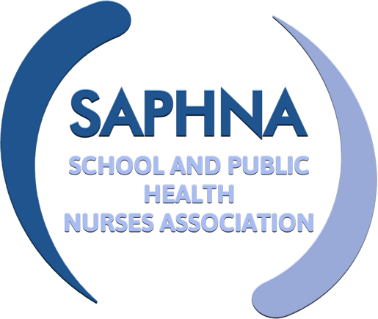 SAPHNA A&E LIAISON16TH November 2022Attendees: Ann Podsiadly – ChairJulie Critcher – co- chairLaura WelshRebecca EllisSAPHNA CommitteeSAPHNA CommitteeSCPHN Student Scholl Nurse, Girvan, ScotlandSN Team Leader - CompassApologies:Sharon WhiteDiane IrvineSAPHNA CEOSN, Girvan ScotlandOther invitee’s not in attendanceSallyann SuttonDr Peter GreenLisa WorthSusanna ScalesChristine BeerMark LippettTryphine MolineuxProfessional Lead 0-19 - WalsallDesignated Doctor and Consultant for Child Safeguarding - WandsworthPaediatric liaison nurse - WalsallDerbyshire HealthcareSN Educational Lead - Kent Community HealthHead of Safeguarding, Professional Lead and Designated Professional for Child Death - MHBTProfessional Lead SN – WalsallItemDiscussionActionDeadlineWelcome and IntroductionsIntroductions, led by Ann PPrevious meeting Minutes of last meeting agreed by all presentDraft paperManaging notification form emergency departments document was shared with and reviewed by the group. General DiscussionJC discussed literature review she had undertaken and limited information found had been used to inform the final document. JC and AP had a meeting with Kenny Gibbons, head of safeguarding NHS England and his information was also used in documentDiscussed how final document gives guidance for SN teams with principles to follow when having discussions about setting criteria for notifications from emergency departments  noted that setting criteria has to be made at local levels and this document gives guidance JC shared that GP’s also get all notificationsNext stepsAll present felt that document was helpful  Agreed that the final document would be shared with all present in SIG. DoneDate of next meetingAgreed further meetings not needed. 